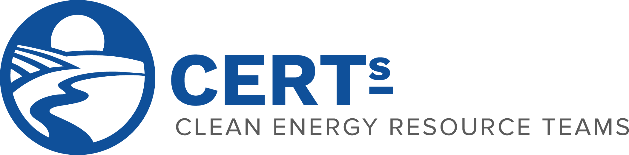 Promotional Language for CERTs Seed GrantsLONG TEXTClean Energy Resource Teams (CERTs) Offers Seed Grants for Minnesota ProjectsEvery two years, CERTs seeks applications for limited financial assistance for energy efficiency and renewable energy projects requiring technical assistance. We’ve awarded over $1.2M to 355 projects since 2006. Could yours be next?CERTs is accepting applications through October 11, 2019 for clean energy projects that:Encourage community-based clean energy projectsSpur projects that are highly visible and replicableProvide a forum for community educationCatalyze a project in your community! Learn more and apply: cleanenergyresourceteams.org/seedgrantsSHORT TEXTNeed project funding? The Minnesota Clean Energy Resource Teams (CERTs) seeks proposals for Seed Grant funds for the labor costs for energy efficiency and/or renewable energy projects in Minnesota. Applications are due October 11, 2019. Learn more at cleanenergyresourceteams.org/seedgrants.FACEBOOK / LINKED INLooking for clean energy project funding? The Clean Energy Resource Teams have Seed Grants available for energy efficiency and renewable energy projects! Applications are due October 11, 2019. Learn more at cleanenergyresourceteams.org/seedgrants.TWITTERLooking for funding? @MNCERTs provides Seed Grants for #efficiency & #renewable #energy projects: cleanenergyresourceteams.org/seedgrants (due 10/11)STORIES ABOUT PAST PROJECTSCentral: Brainerd - Flipping the switch on LED lighting at Discovery Woods School
Discovery Woods, a Montessori-inspired K-6 charter school in Brainerd, used a Central CERT Seed Grant to upgrade their library lighting to LEDs and educate students and parents about the benefits of making the switch.
cleanenergyresourceteams.org/flipping-switch-led-lighting-discovery-woods-schoolMetro: Northern Suburbs - Are municipal electric vehicle fleets a worthwhile investment?
Using FleetCarma, Connexus Energy provided a detailed fleet evaluation for the cities of Coon Rapids, Andover, Ramsey, and Blaine. The results were clear: there was strong evidence to support EV inclusion in city fleets!
cleanenergyresourceteams.org/are-municipal-electric-vehicle-fleets-worthwhile-investmentNortheast: Duluth - Ecolibrium3’s solar garden benefits veterans and families in need
Next year visitors traveling to downtown Duluth will be able to see a solar array producing energy benefitting veterans and low-income families alongside an outdoor art gallery highlighting the Lincoln Park community.
cleanenergyresourceteams.org/ecolibrium3s-solar-garden-benefits-veterans-and-families-needNorthwest: Warren - Thermal imaging with drones helps building improvements take off
Thanks to drones and partners local and international, the city of Warren knows more about the building infrastructure of its community than any other city in the state. They've also automated their benchmarking efforts!
cleanenergyresourceteams.org/thermal-imaging-drones-helps-building-improvements-takeSoutheast: Red Wing - Southeast MN getting charged up about electric vehicles!
Electric vehicle growth is happening across Southeast Minnesota. Cities, private businesses, and electric utilities have all been learning, sharing, and taking action across the region with support from CERTs, including a Seed Grant for a fast charger in Red Wing.
cleanenergyresourceteams.org/southeast-mn-getting-charged-about-electric-vehiclesSouthwest: Jackson - Federated Rural Electric leads by example with LED lighting
Federated Rural Electric is in the energy sales and conservation business. They wanted their customers to use energy wisely, so it was important that they set a good example with energy-saving improvements to their own properties.
cleanenergyresourceteams.org/federated-rural-electric-leads-example-led-lightingWest Central: Cold Spring - Solar panels the newest addition to ROCORI outdoor classroom
“The core goal of this project was to improve the outdoor classroom environment with solar while also educating students and the community about renewable energy,” shared Barb Omann, English teacher and Environmentalist Club advisor.
cleanenergyresourceteams.org/solar-panels-newest-addition-rocori-schools-outdoor-classroom